SafetyExported from METEOR(AIHW's Metadata Online Registry)© Australian Institute of Health and Welfare 2024This product, excluding the AIHW logo, Commonwealth Coat of Arms and any material owned by a third party or protected by a trademark, has been released under a Creative Commons BY 4.0 (CC BY 4.0) licence. Excluded material owned by third parties may include, for example, design and layout, images obtained under licence from third parties and signatures. We have made all reasonable efforts to identify and label material owned by third parties.You may distribute, remix and build on this website’s material but must attribute the AIHW as the copyright holder, in line with our attribution policy. The full terms and conditions of this licence are available at https://creativecommons.org/licenses/by/4.0/.Enquiries relating to copyright should be addressed to info@aihw.gov.au.Enquiries or comments on the METEOR metadata or download should be directed to the METEOR team at meteor@aihw.gov.au.National Health Performance Framework "> Domain 3 - Health system performance "> 
Safety
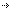 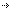 SafetyIndicators in this frameworkNational Healthcare Agreement: P52-Falls resulting in patient harm in residential aged care, 2010
       Health!, Superseded 08/06/2011National Healthcare Agreement: P39-Healthcare-associated Staphylococcus aureus (including MRSA) bacteraemia in acute care hospitals, 2010
       Health!, Superseded 08/06/2011National Healthcare Agreement: P41-Falls resulting in patient harm in hospitals, 2010
       Health!, Superseded 08/06/2011National Healthcare Agreement: P42-Intentional self-harm in hospitals, 2010
       Health!, Superseded 08/06/2011National Healthcare Agreement: P43-Unplanned/unexpected readmissions within 28 days of selected surgical admissions, 2010
       Health!, Superseded 08/06/2011National Healthcare Agreement: P38-Adverse drug events in hospitals, 2010
       Health!, Superseded 08/06/2011National Healthcare Agreement: P40-Pressure ulcers in hospitals, 2010
       Health!, Superseded 08/06/2011National Healthcare Agreement: P50-Staphylococcus aureus (including MRSA) bacteraemia in residential aged care, 2010
       Health!, Superseded 08/06/2011National Healthcare Agreement: P51-Pressure ulcers in residential aged care, 2010
       Health!, Superseded 08/06/2011National Healthcare Agreement: P22-Selected potentially preventable hospitalisations, 2010
       Health!, Superseded 08/06/2011National Healthcare Agreement: PI 40-Pressure ulcers in hospitals, 2011
       Health!, Superseded 31/10/2011National Healthcare Agreement: PI 38-Adverse drug events in hospitals, 2011
       Health!, Superseded 31/10/2011National Healthcare Agreement: PI 40-Pressure ulcers in hospitals, 2012
       Health!, Retired 25/06/2013National Healthcare Agreement: PI 39-Healthcare-associated Staphylococcus aureus (including MRSA) bacteraemia in acute care hospitals, 2011
       Health!, Superseded 31/10/2011National Healthcare Agreement: PI 41-Falls resulting in patient harm in hospitals, 2011
       Health!, Superseded 31/10/2011National Healthcare Agreement: PI 42-Intentional self-harm in hospitals, 2011
       Health!, Superseded 31/10/2011National Healthcare Agreement: PI 43-Unplanned/unexpected readmissions within 28 days of selected surgical admissions, 2011
       Health!, Superseded 31/10/2011National Healthcare Agreement: PI 52-Falls in residential aged care resulting in patient harm and treated in hospital, 2011
       Health!, Superseded 31/10/2011National Healthcare Agreement: PI 22-Selected potentially preventable hospitalisations, 2011
       Health!, Superseded 31/10/2011National Healthcare Agreement: PI 38-Adverse drug events in hospitals, 2012
       Health!, Retired 25/06/2013National Healthcare Agreement: PI 52-Falls in residential aged care resulting in patient harm and treated in hospital, 2012
       Health!, Retired 25/06/2013National Healthcare Agreement: PI 22-Selected potentially preventable hospitalisations, 2012
       Health!, Superseded 25/06/2013National Healthcare Agreement: PI 39-Healthcare-associated Staphylococcus aureus (including MRSA) bacteraemia in acute care hospitals, 2012
       Health!, Superseded 25/06/2013National Healthcare Agreement: PI 41-Falls resulting in patient harm in hospitals, 2012
       Health!, Retired 25/06/2013National Healthcare Agreement: PI 42-Intentional self-harm in hospitals, 2012
       Health!, Retired 25/06/2013National Healthcare Agreement: PI 43-Unplanned/unexpected readmissions within 28 days of selected surgical episodes of care, 2012
       Health!, Superseded 25/06/2013National Healthcare Agreement: PI 23-Unplanned hospital readmission rates, 2013
       Health!, Superseded 30/04/2014National Healthcare Agreement: PI 22-Healthcare associated infections, 2013
       Health!, Superseded 25/11/2013National Healthcare Agreement: PI 18-Selected potentially preventable hospitalisations, 2013
       Health!, Superseded 30/04/2014National Healthcare Agreement: PI 23-Unplanned hospital readmission rates, 2014
       Health!, Superseded 14/01/2015National Healthcare Agreement: PI 22-Healthcare associated infections, 2014
       Health!, Superseded 14/01/2015National Healthcare Agreement: PI 23-Unplanned hospital readmission rates, 2015
       Health!, Superseded 08/07/2016National Healthcare Agreement: PI 18-Selected potentially preventable hospitalisations, 2014
       Health!, Superseded 14/01/2015National Healthcare Agreement: PI 22-Healthcare associated infections, 2015
       Health!, Superseded 08/07/2016National Healthcare Agreement: PI 18-Selected potentially preventable hospitalisations, 2015
       Health!, Superseded 08/07/2016National Healthcare Agreement: PI 22–Healthcare associated infections: Staphylococcus aureus bacteraemia, 2016
       Health!, Superseded 04/08/2016National Healthcare Agreement: PI 18–Selected potentially preventable hospitalisations, 2016
       Health!, Superseded 31/01/2017National Healthcare Agreement: PI 23–Unplanned hospital readmission rates, 2016
       Health!, Superseded 31/01/2017National Healthcare Agreement: PI 23–Unplanned hospital readmission rates, 2017
       Health!, Superseded 30/01/2018National Healthcare Agreement: PI 22–Healthcare associated infections: Staphylococcus aureus bacteraemia, 2017
       Health!, Superseded 30/01/2018National Healthcare Agreement: PI 18–Selected potentially preventable hospitalisations, 2017
       Health!, Superseded 30/01/2018National Healthcare Agreement: PI 23–Unplanned hospital readmission rates, 2018
       Health!, Superseded 19/06/2019National Healthcare Agreement: PI 22–Healthcare associated infections: Staphylococcus aureus bacteraemia, 2018
       Health!, Superseded 19/06/2019National Healthcare Agreement: PI 18–Selected potentially preventable hospitalisations, 2018
       Health!, Superseded 19/06/2019National Healthcare Agreement: PI 23–Unplanned hospital readmission rates, 2019
       Health!, Superseded 13/03/2020National Healthcare Agreement: PI 22–Healthcare associated infections: Staphylococcus aureus bacteraemia, 2019
       Health!, Superseded 13/03/2020National Healthcare Agreement: PI 18–Selected potentially preventable hospitalisations, 2019
       Health!, Superseded 13/03/2020National Healthcare Agreement: PI 23–Unplanned hospital readmission rates, 2020
       Health!, Standard 13/03/2020National Healthcare Agreement: PI 22–Healthcare associated infections: Staphylococcus aureus bacteraemia, 2020
       Health!, Standard 13/03/2020National Healthcare Agreement: PI 18–Selected potentially preventable hospitalisations, 2020
       Health!, Standard 13/03/2020National Healthcare Agreement: PI 22–Healthcare associated infections: Staphylococcus aureus bacteraemia, 2021
       Health!, Standard 16/09/2020National Healthcare Agreement: PI 18–Selected potentially preventable hospitalisations, 2021
       Health!, Standard 16/09/2020National Healthcare Agreement: PI 23–Unplanned hospital readmission rates, 2021
       Health!, Standard 19/11/2020National Healthcare Agreement: PI 23–Unplanned hospital readmission rates, 2022
       Health!, Standard 24/09/2021National Healthcare Agreement: PI 22–Healthcare associated infections: Staphylococcus aureus bacteraemia, 2022
       Health!, Standard 24/09/2021National Healthcare Agreement: PI 18–Selected potentially preventable hospitalisations, 2022
       Health!, Standard 24/09/2021Identifying and definitional attributesIdentifying and definitional attributesItem type:Framework DimensionMETEOR identifier:392584Description:The avoidance or reduction to acceptable limits of actual or potential harm from health care management or the environment in which health care is delivered. 